	OTEVŘENÁ VÝZVA TVŮRCŮM DOKUMENTÁRNÍCH FILMŮKULTURA JAKO HNUTÍ ODPORU v bývalých socialistických zemích východní Evropy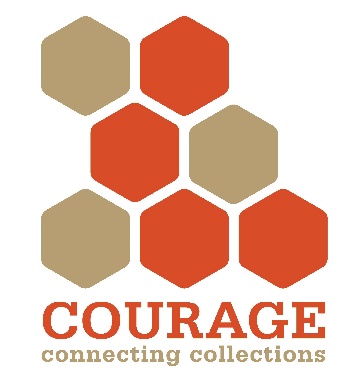 COURAGE-PAREVO Mezinárodní festival dokumentárních filmů je soutěžní festival dokumentárních filmů ve východní Evropě, který se věnuje tématu kulturní opozice a disentu v zemích bývalého socialistického bloku. Hledáme vysoce kvalitní dokumentární filmy, schopné přimět k zamyšlení a zaujmout široké publikum. Mezinárodní filmový festival uvede netradiční dokumentární filmy z oblasti střední a východní Evropy, které se dotýkají tématu nezávislého kulturního prostředí v bývalých socialistických zemích. Tvůrci vítězného filmu obdrží hlavní festivalovou cenu v hodnotě 1,000 eur. Výběr proběhne za účasti mezinárodní poroty. Cenu uděluje Nadace Dunajského regionu (Dunatáj Alapítvány), která je jedním z největších a nejdéle působících producentů a distributorů dokumentárních filmů v Maďarsku. Filmy, které budou dle výběru mezinárodní poroty zahrnuty do programu festivalu, budou v období mezi květnem a prosincem 2018 promítány ve čtyřech hlavních evropských městech: Budapešti, Bukurešti, Praze a Varšavě, a v podobě putovního filmového festivalu také v dalších městech ve Velké Británii a v Německu.Festivalová soutěž je otevřena všem přihláškám, které jsou relevantní k obecnému zadání. Zajímají nás zejména následující okruhy témat: Nonkonformní umění v době socialismu;Subkultury mládeže, undergroundová hudba (rockeři, hippies, punk);Experimentální divadlo;Alternativní film, představení a tanec;Neoficiální vzdělávání a publikační aktivity (samizdat, bytové semináře);Lidská práva a ekologická (zelená) hnutí;Emigrantské organizace a disidentské spolkyAlternativní životní styly;Nová náboženská hnutí a tajné náboženské komunityNaším cílem je napomoci k zviditelnění nezávislé východoevropské a středoevropské dokumentární filmové tvorby a představit to nejlepší z ní mezinárodnímu publiku. Rádi bychom uvedli nejpoutavější a nejkreativněji pojaté filmy z celé středovýchodní Evropy, od krátkých filmů až po celovečerní snímky. Naší snahou je poskytnout prostor k veřejné diskuzi a podpůrnou platformu, umožňující začínajícím filmovým tvůrcům představit svou práci. Termíny pro podání přihlášekPRVNÍ KOLO: ZASLÁNÍ ABSTRAKTŮ do půlnoci 29. září 2017Abstrakty prosím zasílejte na courage.filmfestival@btk.mta.hu Do přihlášky jsou uchazeči povinni zahrnout: Abstrakt v anglickém jazyce sestávající z písemného shrnutí obsahu filmu, jeho cílů a závěrů; Kontaktní údaje: emailovou adresu (adresy) tvůrce (tvůrců) filmu;Délku trvání, rok výroby a formát filmu; Seznam jmen tvůrců a hlavních představitelů/ dotazovaných; Prohlášení o právech upřesňující práva uchazeče k promítání filmu Předkládané filmy by, pokud možno, měly obsahovat titulky v anglickém jazyce (pro vybrané filmy může být anglické titulkování zajištěno). Úspěšní uchazeči budou kontaktováni s dalšími informacemi do půlnoci 16. října 2017.DRUHÉ KOLO: ZASLÁNÍ FILMŮ do půlnoci 31. října 2017.Filmy je nutné nahrát na k tomu určený server NEBO zaslat na DVD v HD formátu – nejlépe s anglickými titulky – do půlnoci 31. října 2017. Tvůrci dokumentárních filmů vybraných k promítání budou kontaktování do půlnoci 30. listopadu 2017. ***Pro více informací k mezinárodním projektům COURAGE a PAREVO:cultural-opposition.euparevo.eu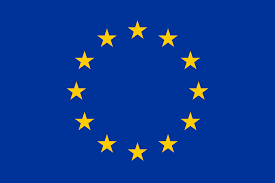 FORMULÁŘ PRO ZASLÁNÍ FILMOVÉHO ABSTRAKTUZašlete prosím své abstrakty na courage.filmfestival@btk.mta.hu do půlnoci 29. září 2017NÁZEV FILMU (v anglickém jazyce):NÁZEV FILMU (v původním jazyce):JMÉNO (JMÉNA) TVŮRCE (TVŮRCŮ):ABSTRAKT FILMU (max. 500 slov):ROK VÝROBY:FORMÁT:DÉLKA TRVÁNÍ (v minutách):JAZYKY:TITULKY:JMÉNA HLAVNÍCH PŘEDSTAVITELŮ/ DOTAZOVANÝCH VE FILMU:KONTAKTNÍ ÚDAJE: jméno kontaktní osoby: emailová adresa:telefon:PROHLÁŠENÍ O PRÁVECH UCHAZEČE K PROMÍTÁNÍ FILMU:Níže podepsaný autor tímto prohlašuje, že promítání tohoto filmu na COURAGE-PAREVO Mezinárodním festivalu dokumentárních filmů 2018 nevyžaduje žádnou další licenci. Tento souhlas představuje právně závazné potvrzení skutečnosti, že COURAGE-PAREVO Mezinárodní festival dokumentárních filmů obdržel povolení tvůrce promítat film v roce 2018 při veřejném promítání.MÍSTO A DATUM						PODPIS								(jméno)